Уважаемый Александр Владимирович!В ГБПОУ ИО «Иркутском техникуме транспорта и строительства» осуществляется подготовка обучающихся по укрупненным группам подготовки специалистов среднего звена 23.00.00 Техника и технологии наземного транспорта и 15.00.00 Машиностроение по специальностям и профессиям: 23.02.01 Организация перевозок и управление на транспорте (автомобильном);  23.02.07 Техническое обслуживание и ремонт двигателей, систем и агрегатов автомобилей; 23.01.17 Мастер по обслуживанию и ремонту автомобилей; 15.02.10 Мехатроника и мобильная робототехника. Просим Вас оказать содействие в подборе педагогических кадров – мастеров производственного обучения для реализации программ учебных, производственных практик и междисциплинарных курсов  профессиональных модулей, преподавателей общепрофессиональных дисциплин: Электротехника и электроника, Техническая механика, Материаловедение, преподавателей общеобразовательных дисциплин: Математика, Информатика, История, Обществознание. Возможно совмещение профессиональной деятельности с преподавательской деятельностью в части реализации программ общеобразовательных, общепрофессиональных дисциплин и междисциплинарных курсов. Основное требования к персоналу наличие профильного образования.Рассмотрим возможность взаимодействия в штатном формате или по совместительству действующих сотрудников, магистрантов, молодых преподавателей и ассистентов, а также студентов выпускных курсов соответствующих направлений подготовки. Возможно предоставление общежития. Контактное лицо Шабанова Яна Михайловна, зам. директора по УР, 83952460656, 89641024707.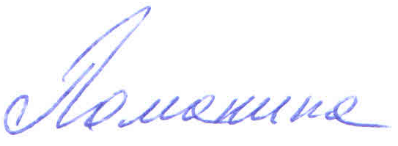 Директор                                          Т.Н.ЛомакинаМинистерство образованияИркутской областиГосударственное бюджетное профессиональноеобразовательное учреждениеИркутской области«Иркутский техникум транспорта и строительства»(ГБПОУ ИО ИТТриС)ул. Багратиона 45Б, г. Иркутск, 664049,тел./факс (3952)46-80-71ул. Павла Красильникова, 54А, г. Иркутск, 664013Тел. (3952)47-97-67,Е-mail: ittris@mail.ruИНН 3810321488, КПП 38100100104.09.2023 г.Иркутский государственный университетПедагогический институт